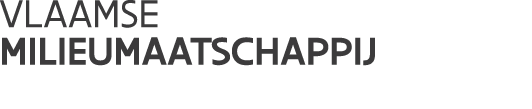 ////////////////////////////////////////////////////////////////////////////////////////////////////////////////////////////////BIOGRAFISCHE VRAGENLIJST////////////////////////////////////////////////////////////////////////////////////////////////////////////////////////////////Werftoezichter – Deskundige (B111) voor de dienst Investeringen en Renovaties van de afdeling Operationeel Waterbeheer met standplaats Gent.Ref: 18 62 AOW BHM B(*) niet van toepassing voor personeelsleden die reeds personeelslid zijn van de VMMGelieve eerlijk en zo nauwkeurig mogelijk deze biografische vragenlijst in te vullen en terug te sturen naar vacatures@vmm.be . Je krijgt een ontvangstbevestiging van jouw inschrijving. Hou dit bij als bewijs.of via de post: Vlaamse Milieumaatschappij
Dienst HR
Mevrouw Ann Meert
Dr. De Moorstraat 24-26
9300 AALST
tel :  053 72 67 16 of  053  72 67 08 (aanvragen formulier) De Vlaamse Milieumaatschappij staat borg voor een strikt vertrouwelijke behandeling van de verstrekte gegevens.  Op basis van deze vragenlijst wordt nagegaan of de kandidaten voldoen aan zowel de algemene deelnemingsvoorwaarden als de voorwaarden gesteld in het profiel.OPLEIDINGAls je een diploma in het buitenland behaalde, moet je een attest van de Vlaamse overheid kunnen voorleggen waaruit blijkt dat het buitenlands diploma volledig gelijkwaardig verklaard is met het vereiste diploma (info: www.ond.vlaanderen.be/naric/nl).Hoofddiploma (ingenieur, master, licentiaat, bachelor, graduaat, algemeen secundair onderwijs, technisch of beroepssecundair onderwijs, lager secundair, lager onderwijs, …)Aanvullende diploma’s, bijzondere licenties, master na master, bachelor na bachelor, … Bijkomende relevante cursussen of lessen, attesten of brevetten, seminaries, …Thesisonderwerp en/of doctoraatsonderwerp:TALENKENNISEen Nederlandstalig diploma op het niveau van de functie geldt als bewijs van voldoende talenkennis, evenals het slagen voor een Nederlands taalexamen.Enkel wie het bewijs van kennis van het Nederlands kan voorleggen, kan als contractueel of statutair bij de Vlaamse overheid aangeworven worden. Enkel Selor is bevoegd om dit taalexamen af te nemen (info op www.selor.be).Gelieve het bewijs mee te sturen indien je geen Nederlandstalig diploma hebt.Moedertaal:WERKERVARING/FUNCTIEVEREISTENOm in aanmerking te komen moet je in dienstactiviteit zijn bij de Vlaamse Overheid (statutair of minstens 2 jaar als contractueel).AANVULLENDE VRAGEN FUNCTIEVEREISTENBIJKOMENDE INLICHTINGENGeef hier aan in welke objectieve wervingsprocedure je slaagde (ref. nummer):Ben je als statutair bij de Vlaamse Overheid tewerkgesteld?Stuur een bewijs van het document mee aub. Wij kijken de geldigheid na.
Als je al een (geldige) vrijstelling behaalde, zal je onmiddellijk uitgenodigd worden voor het functiespecifieke deel.Bezit je een Vlaams Fondsnummer?  		
ja/neen			 nummer: Hoeveel vooropzeg heb je te eerbiedigen? Via welk rekruteringskana(a)l(en) vond je deze vacature? Website VMM, Facebook, Linkedin, Jobpunt Vlaanderen, website VDAB, Staatsblad, BBL, Jobkanaal, Werkwijzer, vrienden of familie, school of universiteit, mailing VMM of andere: Wil je nog opmerkingen of vragen toevoegen aan jouw sollicitatie? De persoonsgegevens die in bovenstaande  vragenlijst gevraagd worden, worden enkel gebruikt door de Vlaamse Milieumaatschappij in het kader van deze selectieprocedure, de inventarisatie van kandidaten en de evaluatie van het aanwervingsbeleid. De gegevens worden verwerkt overeenkomstig de principes en bepalingen van de Algemene  Verordening Gegevensbescherming van 27/04/2016 (afgekort AVG). Als je de gegevens wenst in te zien, ze wilt laten verbeteren of je wilt één van je andere rechten onder de AVG uitoefenen, kan je je richten tot de Vlaamse Milieumaatschappij, Dr. De Moorstraat 24-26, 9300 Aalst t.a.v. de informatieveiligheidsconsulent of je kan een e-mail sturen naar informatieveiligheid@VMM.be. Voornaam: 
FamilienaamAdres (*):
(straat, huisnummer, postcode, stad/gemeente)Telefoonnummer: 
GSM-nummer:
E-mailadres:Rijksregisternummer (*): 
Diploma (*) (bijvoegen a.u.b.): HoofddiplomaDatum van/totNaam onderwijsinstellingRichtingDiploma
ja/neenLager onderwijsSecundair onderwijsHoger onderwijsAanvullend diplomaDatum van/totNaam onderwijsinstellingRichtingDiploma
ja/neenCursus, attest, brevetStudiegebied: milieu, veiligheid, taal, informatica, management, pedagogische bekwaamheid, …NihilnotiesgemiddeldgoeduitstekendFransSprekenLezenSchrijvenEngelsSprekenLezenSchrijvenDuitsSprekenLezenSchrijvenAndere:SprekenLezenSchrijvenHuidige werkgever:Naam en adres:Sector: 
Natuur, Industrie, 
Techniek & bouw, ICT, dienstverlening, Handel, Onderwijs, Zorg & Welzijn, LogistiekTaakomschrijving:
Leidinggevende functie?
Statuut ? (contractueel, statutair, interim,…)Tewerkgesteld sinds:Reden van vertrek:Vorige werkgever(s):Naam en adres:Taakomschrijving:
Leidinggevende functie?
Statuut (contractueel, statutair, interim,…)Tewerkgesteld van tot:Reden van vertrek:Vorige werkgever(s):Naam en adres:Taak:
Leidinggevende functie?
Statuut (contractueel, statutair, interim,…)Tewerkgesteld van tot:Reden van vertrek: Verduidelijk je motivatie voor deze functie.Beschrijf wat voor jou een ideale werksfeer is.Wat versta je onder milieusparend gedrag? Hoe zou je dat kunnen toepassen in het licht van deze vacature?Toon met duidelijke voorbeelden je ervaring aan met het opstarten van projecten: het voeren van voorafgaande besprekingen, het komen tot afgewogen oplossingen, het overtuigen van andere overheden en stakeholders. Toon met een duidelijk voorbeeld aan hoe je in het kader van terreinomstandigheden of het werkveld zelfstandig als werftoezichter in een dispuut met eigenaar s, burgers, andere overheden of stakeholders de goede voortgang van de werken hebt mogelijk gemaakt. Toon met duidelijke voorbeelden aan hoe je als werftoezichter op een werf geconfronteerd werd met een complex uitvoeringsprobleem waar je zelfstandig aan een oplossing hebt bijgedragen. Toon met duidelijke voorbeelden aan dat je als werftoezichter een grondige affiniteit hebt met het uitvoerend aspect van waterbeheer, waaronder inzicht in het functioneren van waterlopen, waterbouwkunde, natuurtechnische milieubouw. Toon aan dat je een grondige affiniteit hebt met de wetgeving betreffende de overheidsopdrachten. 
Ik, ondergetekende verklaar op eer dat mijn antwoorden op dit formulier oprecht en waarachtig zijn. Ik besef dat valse of onvolledige verklaringen bij eventuele aanwerving onmiddellijk ontslag tot gevolg hebben.Te                                                           op                                                     Handtekening